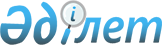 О вхождении Республики Казахстан в междунаpодные финансовые оpганизацииПостановление Кабинета Министpов Республики Казахстан от 5 августа 1992 года N 659



          Кабинет Министров Республики Казахстан постановляет:




          Установить, что Республика Казахстан после завершения оформления
членства в международных финансовых организациях сделает заявки на
вхождение в следующие группы стран ("избирательные округа"), которые
избирают одного исполнительного директора в руководящие органы
соответствующих организаций:




          в Международном валютном фонде (МВФ) - в группу стран, состоящую
из Бельгии, Австрии, Турции, Чехословакии, Венгрии, Люксембурга;




          в Международном банке реконструкции и развития (МБРР) - в эту же 
группу;




          в Европейском банке реконструкции и развития (ЕБРР) - в группу
стран, состоящую из Австрии, Кипра, Израиля и Мальты. 
<*>



        Сноска. Изменено постановлением от 30 июля 1993 г. N 656.








                              Премьер-министр




                          Республики Казахстан








					© 2012. РГП на ПХВ «Институт законодательства и правовой информации Республики Казахстан» Министерства юстиции Республики Казахстан
				